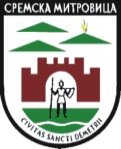 република србијаГРАД Сремска МитровицаГРАДСКА УПРАВА ЗА БУЏЕТ И ЛОКАЛНИ ЕКОНОМСКИ РАЗВОЈЗАХТЕВ ЗА ОДЛАГАЊЕ ПЛАЋАЊА ДУГОВАНОГ ПОРЕЗА НА РАТЕНа основу члана 73. и 74. Закона о пореском поступку и пореској администрацији („Службени гласник РС“ број 80/02...86/19) подносим Захтев за одлагање плаћања пореског дуга Подаци о пореском обвезнику Правно лице: __________________________________________________________________________________(пун назива правног лица) ____________________________ 	__________________________________________________(седиште) 							(улица и број)_____________________________________________ _____________________________________(име и презиме одговорног лица) 				(контакт телефон/факс)_____________________________________________ _____________________________________(порески пуномоћник)						(контакт телефон/факс)ПИБ и МБ ____________________________Правно лице разврстано у: 1. мало 2. средње 3. велико (заокружити број према акту разврставања) Предузетник:_________________________________ __________________________________________________(име и презиме власника радње) 		(место, улица, број, улаз, спрат, број стана)____________________________________________ _______________________________________(назив и седиште радње) 					(улица и број) _____________________________________________(контакт телефон/факс)_____________________________________ ______________________________________________(порески пуномоћник) 						(контакт телефон/факс) МБ_____________________________________Физичко лице:_____________________________ ______________________________________________________(име и презиме) 			 	(место, улица, број, улаз, спрат, број стана) _____________________________________________(контакт телефон/факс)ЈМБГ________________________________________Са стањем на дан ____________202__ . године код Градске управе за буџет и локални економски развој, имам доспели а неплаћени порески дуг по основу, и то:Подаци о испуњености услова из члана 2. Уредбе о ближим условима за одлагање плаћања пореског дуга («Сл. гласник РС», 53/03, 61/04 и 71/05)Образложење захтева ________________________________________________________________________________________________________________________________________________________________________________________________________________________________________________________________________________________________________________________________________________Средства обезбеђења наплате која порески обвезник предлаже за обезбеђење наплате дуга (Заокружити редни број испред средства обезбеђења наплате)1) хипотека на непокретности у износу ____________________________  динара 2) залога на покретним стварима у износу __________________________ динара 3) неопозива банкарска гаранција на износ од _______________________ динара 4) јемство другог лица које је власник имовине на којој нема терета 5) трасирана меница, акцептирана од стране два жиранта, из чијих се зарада, на којима се установљава административна забрана, порески дуг може наплатити 6) меница авалирана од стране пословне банкеУз захтев достављам:Упознат/а сам са одредбом члана 103. став 3. Закона о општем управном поступку („Службени гласник РС“, бр. 18/2016), којом је прописано да у поступку који се покреће по захтеву странке орган може да врши увид, прибавља и обрађује личне податке о чињеницама о којима се води службена евиденција када је то неопходно за одлучивање, осим ако странка изричито изјави да ће те податке прибавити сама. Ако странка у року не поднесе личне податке неопходне за одлучивање органа, захтев за покретање поступка ће се сматрати неуредним.Напомене:Градска управа је дужна да  реши предмет у року од 30 дана од покретања поступка, као општи законски рок  у складу са Законом о општем управном поступку („Сл. гласник РС“ бр. 18/2016).Таксе/накнаде: Локална административна такса у износу од 600,00 динара се уплаћује на текући рачун број  840-742241843-03, корисник Буџет града Сремска Митровица, позив на број 97 75234, сврха дознаке „локална  административна такса“У _________________,дана ________________                                МП              		________________________________                                                                                              		 потпис пореског обвезникаЗахтев са доказима примио дана __________________ године                                                                            МП           		_________________________________                                                                                            	  	потпис службеног лица и печатРБВрста јавних приходаИзнос у динарима 1.Порез на имовину физичких лица2.Порез на имовину правних лица3.Локална комунална такса 4.Наканада за унапређење и заштиту животне средине 5.6.7.Правно лице _____________________  (укупан износ пореског дуга)     ._____________________    (укупан износ обртних средстава из последњег финансијског извештаја) ______________________(процентуално учешће пореског дуга у укупним обртним средствима-1:2)Предузетник и мало правно лице _____________________  (укупан износ пореског дуга)._____________________(укупан годишњи приход у претходној години)_________________________(процентуално учешће пореског дуга у укупном приходу из претходне године-1:2)Физичко лице _____________________  (укупан износ пореског дуга)._____________________(укупан износ опорезивих прихода у претходној години)__________________________(процентуално учешће пореског дуга у укупним опорезивим приходима из претходне године – 1:2)РБДокументаФорма документа1 Доказ да порески дуг пореском обвезнику представља/представљаће  непримерено велико оптерећење или му наноси /нанеће битну економску штетуОригинал/копија2.Доказ о уплати локалне административне таксеОригинал/копијаОЗНАЧИТЕ ЗНАКОМ X У ПОЉИМА ИСПОДОЗНАЧИТЕ ЗНАКОМ X У ПОЉИМА ИСПОДРБПодаци из документаСагласан сам да податке прибави органДостављам сам1.Записник о усаглашеном пореском дугу